   CLOZE 			The sun is up. 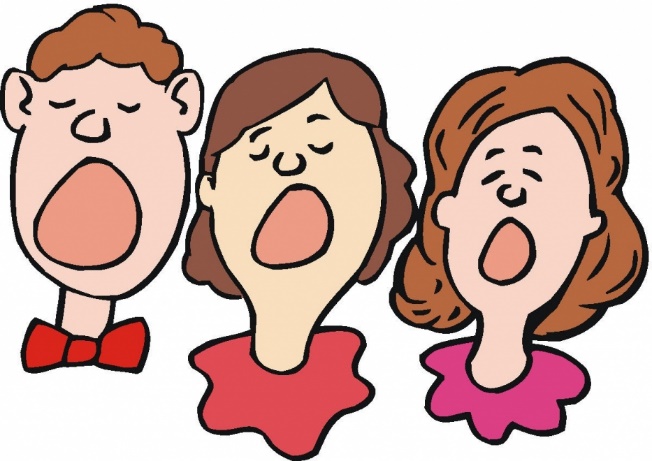 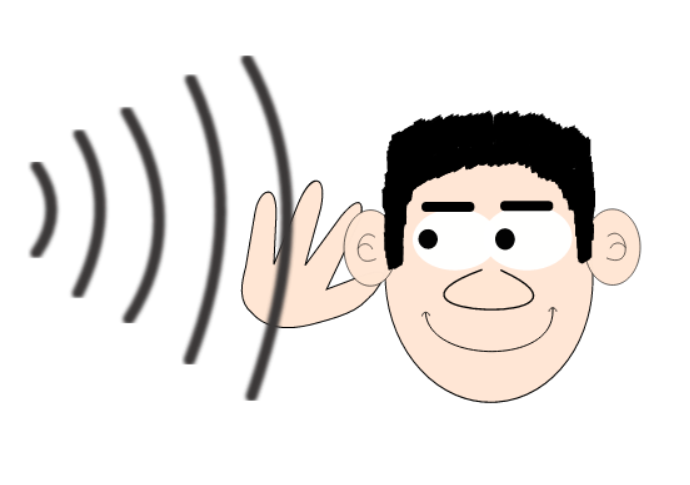 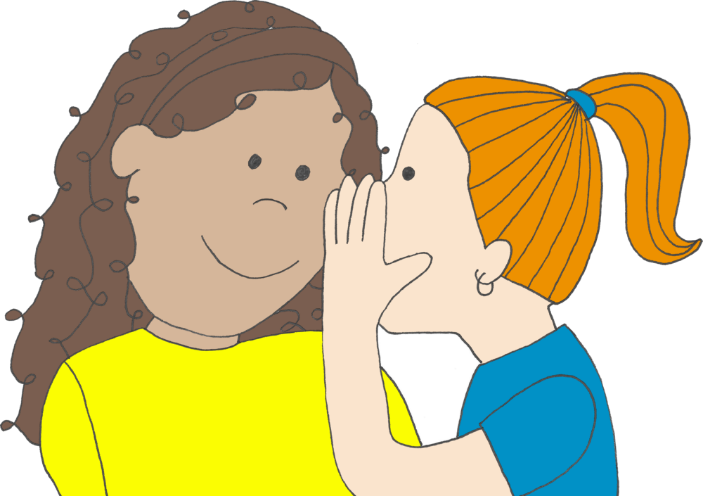 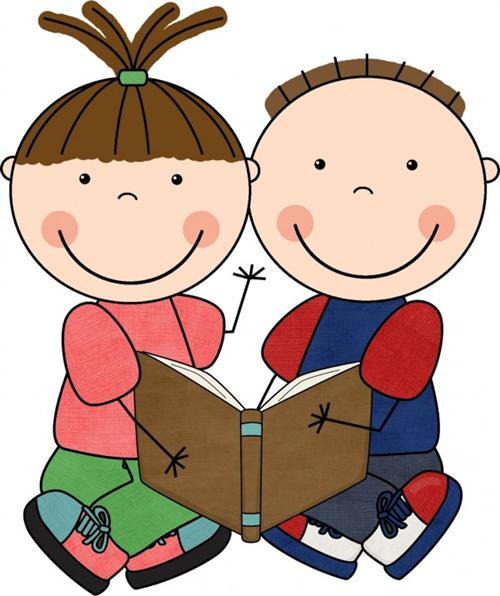 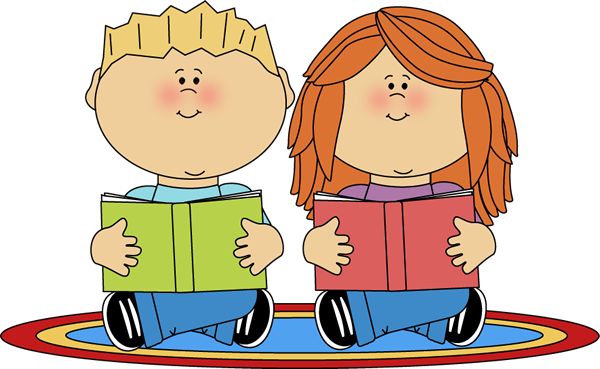 